浙江省普通高校招生选考仿真预测卷(二)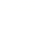 第Ⅰ卷　选择题(共60分)一、选择题(本大题共30小题,每小题2分,共60分。每小题列出的四个备选项中只有一项是符合要求的,不选、多选、错选均不得分)1.(2018·9浙江嘉兴基础测试)西周时期,在祭天或祭祖完毕之后,天子会拿一块作供品用的肉来赏赐给某一诸侯。这个诸侯会感到非常光荣,其他诸侯也非常羡慕。这反映出当时(　　)A.周文化的延续性	B.宗法制的稳固C.神权的至高无上	D.王权高度集中2.(2018·9浙江宁波高三“十校联考”)“(元代)其总政务者曰中书省,秉兵柄者曰枢密院,司黜陟者曰御史台……在外者,则有行省……其牧民者,则曰路,曰府,曰州,曰县。于是一代之制始备,百年之间,子孙有所凭藉矣。”据此材料,史家认为的“元承宋制”表现为(　　)A.中书省与行省制	B.中书省与枢密院C.枢密院与宣政院	D.行省制与御史台3.史家指出,中国历史上某一时期“有极关重要者四事”:一为中国版图之确立,二为中国民族之传承,三为中国政治制度之创建,四为中国学术思想之奠定。下列对该历史时期评述正确的是	(　　)A.基本奠定了近代中国的版图B.中华民族多元一体格局基本形成C.君主专制中央集权制度达到顶峰D.儒学上升到“性命之源”的高度4.“在所有的视觉艺术中,中国学者一贯将书法放在首位。”右图所示书法作品的作者是(　　)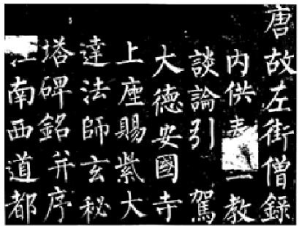 《玄秘塔碑》A.米芾B.苏轼C.柳公权D.颜真卿5.(2018·8浙江桐乡选考科目教学测试)孟元老《东京梦华录》记载:“御街一直南去,过州桥,两边皆居民。街东车家炭,张家酒店,次则王楼山洞梅花包子、李家香铺、曹婆婆肉饼、李四分茶。”该记载反映了当时(　　)A.草市已经具有较完备的饮食服务设施B.商业活动因不受官吏监管而异常繁华C.乡村庙会集市虽定时一聚但百货齐全D.市已突破空间限制形成繁荣的商业街6.近代诗人黄遵宪有诗云:“城头蓬蓬雷大鼓,苍天苍天泪如雨,倭人竟割台湾去……成败利钝非所睹,人人效死誓死拒,万众一心谁敢侮。”该诗句反映的历史事件是(　　)A.爱国官兵在黄海海战中迎击日军B.徐骧、邱逢甲领导义军斗争C.康有为领导“公车上书”运动D.民族资本家提倡“实业救国”7.某当代学者在评价中国近代思想界的一位里程碑式巨人时,用了如下小标题。这位“思想巨人”有可能是(　　)A.魏源	B.严复	C.陈独秀	D.孙中山8.毛泽东在一篇文章中说:“长沙近郊菜园农民进城卖菜,老被警察欺负。现在,农民可找到武器了,这武器就是三民主义。当警察打骂卖菜农民时,农民便立即抬出三民主义以相抵制,警察没有话说。”这一现象最早可能发生于下列哪一时期(　　)A.五四运动时期	B.国民革命时期 C.土地革命时期	D.解放战争时期[来源:Z#xx#k.Com]9.“今日争取抗战胜利的中心关键,是在使国民党发动的抗战发展为全面的全民族抗战。只有这种全面的全民族抗战,才能使抗战得到最后胜利。”这段文字出自(　　)A.“八一宣言”B.《中国共产党为公布国共合作宣言》C.《自卫抗战声明书》D.《中央关于目前形势与党的任务的决定》10.1897年,上海的官员们举办了一场舞会,他们按照“西仪”带来了女眷,有女眷用西语“与西人侃侃而谈”,还请来外国乐队伴奏。对此,有报纸解释说:西人“虽男女聚会跳舞,乐而不淫”。这说明(　　)A.西方男女平等观念已经深入人心B.政府在习俗变革中发挥了主导作用C.开明人士已能认同西方社交方式D.社会上层崇尚中西合璧的生活方式11.中华人民共和国成立后,标志着我国在人类认识生命、探索生命奥秘的进程中迈出了关键性一步,并居当时世界领先地位的医学成就取得于(　　)A.20 世纪 50 年代	B.20 世纪 60 年代C.20 世纪 70 年代	D.20 世纪 80 年代12.《人民日报》是新中国历史的重要见证。下列历史事件有可能出现在右图所示这份《人民日报》上的是(　　)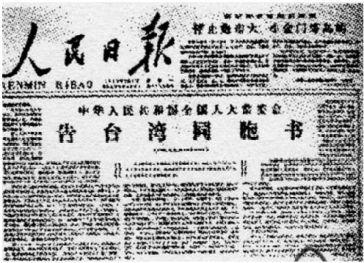 A.全国人大批准设立第一批经济特区B.英国首相撒切尔夫人就香港问题访问中国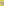 C.《中美建交公报》发布,热烈庆祝中美建交[来源:学科网]D.中国推动上海五国机制正式确立13.(2018·9浙江名校协作体高三联考)下表为某著作的目录节选,该著作是(　　)A.《周恩来飞往万隆》B.《周恩来与日内瓦会议》C.《尼克松总统访华》D.《面向未来:田中访华与中日邦交正常化》14.在伯里克利时代的雅典,绝大多数公职由抽签选举产生,任期一年,只能连任一次。对此评论正确的是(　　)A.贵族的政治权力被大大削弱B.雅典人享有了同等的参政权C.野心家推动左右政局的能力D.彻底化解了公民之间的矛盾15.“这是一次国际贸易的巨大调整,是国际经济财富的转移……亚平宁半岛诸城市迅速衰落,里斯本、安特卫普、伦敦等城市成为世界贸易中心。”这一现象描述的是(　　)A.价格革命	B.商业革命C.工业革命	D.世界市场形成16.(2018·9浙江台州选考科目教学质量评估)有学者评论某个国家“创造了一种新的社会进步方式,用和平变革的方式实现社会进步。这种模式,成为它给后世留下的最独特的遗产。随之一个人统治一个国家的时代在这个岛国永远地结束了”。这个国家采取的“和平变革方式”是(　　)A.“光荣革命”	B.一票共和C.制宪会议	D.炉边谈话17.(2018·9浙江宁波高三“十校联考”)伏尔泰猛烈抨击天主教会,他把教皇比作“两足禽兽”,把教士称作“文明恶棍”,说天主教是“一切狡猾的人布置的一个最可耻的骗人罗网”。可见当时	(　　)①天主教成为阻碍社会发展的最大阻力　②歌颂和肯定人的自然人性　③思想家要建立一个非宗教的理性时代　④生活世俗化成为一股强大思潮A.①②	B.②③	C.③④	D.②④18.美国1787年宪法很好地使政府通过自身的能力控制被统治者;同时,又很好地控制了自己。下面最能体现美国政府“控制自己”的措施是(　　)A.立法、行政、司法分权制衡B.联邦制下各州拥有一定的独立性C.规定联邦地位高于各州D.五个黑人可折合三人计算人口总数19.19世纪中后期,资本主义世界市场逐渐成熟。其主要标志是	(　　)A.英国完全控制印度和中日被迫开放B.交通革命扩大工业文明的影响C.工业革命逐步在欧美及亚洲的扩展D.国际经济交流基本准则的确立20.(2018·8浙江金丽衢十二校高三第一次联考)1930年,美国胡佛政府大幅度提高关税,导致其他国家也纷纷高筑关税壁垒,引发了空前严重的经济战。这一现象(　　)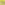 ①是摆脱经济危机的尝试　②扰乱了世界经济秩序　③加剧世界性经济危机　④自由放任政策的放弃A.①②③	B.②③④	C.①④	D.②③21.第二次世界大战期间,战争双方制定了名目繁多的作战方案。下列作战方案,按其实施的时间先后顺序排列,正确的是(　　)①“火炬”方案　②“霸王”计划　③“巴巴罗萨”计划　④“海狮”计划A.④①③②	B.④③①②C.②③①④	D.③④①②22.(2018·9浙江名校协作体高三联考)某国际会议通过的文件指出,“余等:美国总统、中国国民政府主席及英国首相代表余等亿万国民,业经会商,并同意对日本应予以一机会,以结束此次战事……德国无效果及无意识抵抗全世界激起之自由人之力量,所得之结果,彰彰在前,可为日本人民之殷鉴。……吾人通告日本政府立即宣布所有日本武装部队无条件投降”。该国际会议召开地位于下图中(　　)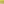 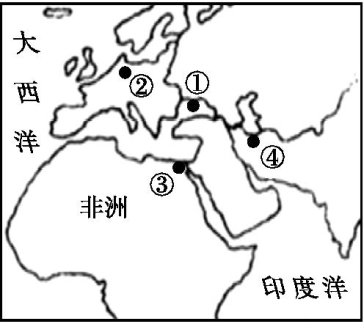 A.①	B.②	C.③	D.④23.1950年8月,德法两国的300名青年人聚集在国界,用烧毁界桩的方式来反对欧洲民族国家的隔阂。欧洲打破“隔阂”逐渐走向一体化,起步于　　　　的建立。(　　) A.欧洲共同体B.欧洲经济共同体C.欧洲原子能共同体D.欧洲煤钢共同体24.1961 年 9 月,某总统说:“当我们走上独立的道路而不同两个对立阵营的国家集团结盟的时候,当我们反对分裂世界的政策和拒绝这个政策所带来的一切时,我们选择了一条艰苦的道路。”这条“艰苦的道路”就是(　　)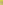 A.“求同存异”	B.和平共处五项原则C.“多边外交”	D.独立自主和非集团化25.2001年至2005年底,我国修改了《对外贸易法》等3 000多部法律、法规和部门规章,覆盖与贸易有关的知识产权保护以及透明度、贸易政策的统一实施等各个方面。推动这一轮法治完善的直接动因是(　　)A.“依法治国”目标的提出B.社会主义市场经济体制的确立C.中国加入世界贸易组织D.现代企业制度试点的开始26.【加试题】 近代国学大师陈寅恪说:“吾人今日可依据之材料,仅为当时所遗存最小之一部,欲借此残余断片,以窥测其全部结构,必须备艺术家欣赏古代绘画雕刻之眼光及精神……必神游冥想,与立说之古人,处于同一境界,而对于其持论所以不得不如是之苦心孤诣,表一种之同情,始能批评其学说之是非得失,而无隔阂肤廓之论。”对这段话的理解最恰当的是(　　)A.历史研究的主要任务是尽可能占有史料B.历史学家研究历史时必须像艺术家一样C.历史研究和认识应建立在想象和推理上D.研究者应在适当的历史情境中进行评价27.【加试题】 新疆自古就是中国领土不可分割的一部分。下列有关新疆的表述,正确的是(　　)①秦长城西起盐泽地(罗布泊),秦王朝设置“道”进行了有效管理　②唐太宗击败西突厥后,通过羁縻府州制度和内迁突厥部落进行管理　③左宗棠通过“先北后南,缓进急战”战略击垮了盘踞新疆的阿古柏　④新疆维吾尔自治区是中华人民共和国成立后中央建立的首个少数民族自治区A.①②	B.②③	C.②④	D.③④28.【加试题】 爵士乐是一种具有美国印记的音乐,在黑人文化和白人文化的碰撞下,从一种被人歧视的低级音乐,走向大众音乐,逐渐成为今天被全世界瞩目并获得全球化发展的音乐形式。这说明(　　)A.反种族歧视成为现代主义音乐的主题B.美国文化代表了世界文化发展的潮流C.现代主义音乐具有时代性和群众性的特征D.黑人社会地位的提升促进了爵士乐的传播29.【加试题】 霍布斯鲍姆在《极端的年代》中有这样的描述:西线战事成为杀戮战场。几百万人隔着沙袋筑起的壁垒,彼此虎视,日夜在战壕里面,人鼠同居……将领们一再想要突破对峙的僵局,于是每回攻击令一下,便是几昼夜,甚至几周无休止的炮火轰击,之后举目狼藉,到处是泥浆满身的弃尸。下列结论不能从文中得出的是(　　)A.描述的是第二次世界大战惯用战术阵地战B.体现了战争的残酷性C.战争呈现持久作战的状态D.交战一方中有德国军队30.【加试题】 “它是雅典卫城最负盛名的建筑,坐落在雅典卫城的最高处……神庙外有雄伟的柱廊环绕。”该材料描述的是(　　)A.伊瑞克提翁神庙	B.德尔菲神庙C.帕特农神庙	D.万神殿第Ⅱ卷　非选择题(共40分)二、非选择题(本大题共4小题,每小题10分,共40分)31.(2018·9浙江温州九校联考)(10分)阅读材料,回答问题。材料一　从不平等条约产生的那一刻起,尽管当时的中国人尚不具有清晰的国际法意识,但已经开始了反抗斗争。当历史进入20世纪20年代之后,在北京政府与列强间的修约交涉举步维艰之时,在南方,随着北伐战争的进行,出现了群众性的反帝运动高潮,列强在中国获得的特权遭到了前所未有的冲击,不得不作出较大的退让。材料二　1943年起,以美英废约为先导,中国陆续与其他国家签约,废止这些国家在华各种特权。废约,既不是美英善意的恩赐,也不是国民政府具有如何高超的外交技巧。如果中国仍是一个不堪一击的国家,如果中国没有牵制住百万日军,战时废约是不可想象的。当然,废约的实现与名列“四强”,并不标志着中国已真正与英美苏等国平起平坐,中国还未完全摆脱受人支配的地位。中华人民共和国的建立彻底改变了这一状况。《共同纲领》宣布:“必须彻底取消帝国主义国家在中国的一切特权。对于国民党政府与外国政府所订立的各项条约和协定,中华人民共和国中央政府应加以审查,按其内容,分别予以承认,或废除,或修改,或重订。”——以上材料据王建朗《中国废除不平等条约的历史考察》整理(1)以《马关条约》为例,指出材料一中的“反抗斗争”。根据所学知识,写出材料一中“冲击”和“退让”的表现。(4分)(2)根据材料二,评价战时废约并概括中华人民共和国政府在处理旧约与外国在华特权问题上的特点。(6分)32.(2018·11浙江选考,32)(10分)阅读材料,回答问题。材料一　J·M·凯恩斯说过:“德意志帝国与其说是建立在铁和血上,不如说是建立在煤和铁上。”德国在不到30年里彻底实现了工业革命,“从一个以农业为主的国家转变为以工业为主的国家,从一个‘诗人和思想家’的民族转变为以工艺技巧、金融和工业组织以及物质进步为公共生活的显著特征的民族”。一定意义上,德国的电气工业主要是两个人的努力成果。德国汽车工业起步较早,但直到第一次世界大战后才有较大的发展。——摘编自〔美〕科佩尔·S.平森《德国近现代史》材料二　联邦德国的经济发展速度在资本主义世界中是比较快的。从1951年到1971年,20年内国民生产总值增长了5倍多,平均每年增长6.1%,在主要资本主义国家中仅次于日本,被誉为“经济奇迹”。在德国学者看来,在现有的条件下,国家必须有计划和有调节地为经济确定目标并且提出方向性的经济政策原则。在这个意义上,国家的主动性就是而且应该是无可辩驳的。但是进而想把企业家弄成官府意志的奴隶和单纯的执行机器,那就必然毁灭一切人格价值并剥夺经济界最宝贵的动力。——选自孙炳辉等《德国史纲》、《历史》必修二(1)结合材料一和所学知识,指出促进“德国在不到30年里实现工业革命”的新能源是什么?概括说明德国在这次工业革命中交通领域所取得的重要发明成果。(4分)(2)阅读材料二,结合所学知识,简述联邦德国经济模式的主要特征,并用一句话评价其对西欧经济所发挥的作用。(6分)33.(10分)【加试题】 阅读材料,回答问题。材料一　 继荷兰之后,英国通过推行自由贸易,建立起全球市场,并逐步确立起自由市场经济模式。当这种模式的弊端引发社会危机的时候,美国在20世纪30年代,又加入了政府干预的手段。从此,看得见的手和看不见的手交相作用,改变了人们对传统市场经济模式的认识。——摘编自电视纪录片《大国崛起》语录材料二　 社会主义经济体制包括两个方面的内容:一是生产资料所有制的形式和结构;二是社会主义经济管理体制。——何理《中华人民共和国史》(1)结合材料一和所学知识,指出英、美两国对传统市场经济模式创新分别是什么。两国新的市场经济模式产生的历史背景分别是什么?(6分)(2)依据材料二和所学知识,概括中华人民共和国成立后经济体制的两次深刻变化。(4分)34.(2018·9浙江台州选考科目教学质量评估)(10分)【加试题】 皖南古村落具有重大的历史、艺术和科学价值。阅读材料,回答问题。材料一　何可达认为牛形村落的建造是对的,问题出在细节上。牛是反刍动物,应该有两个胃……家家门前有清泉的水系,还利用天然的地势落差使水渠中的水流始终保持活性……稠密的活水系还经年调节着当地的气温。——《世界遗产在中国》解说词材料二　徽派建筑艺术是中国古建筑的一大流派。明中期以后,随着徽商的崛起和社会经济的发展,富商巨贾竞相在徽州兴建豪宅、祠堂和牌坊,徽派建筑艺术也日趋成熟,并走向辉煌。——人教版高中历史教材《世界文化遗产荟萃》[来源:学#科#网Z#X#X#K]徽州古村落均以宗祠为中心营建民宅、园林、牌坊等。民宅所建的天井,可以采光通风,无形中将天人合一的观念引入。民居院落相套,造就纵深自足型家族的生存空间,形成左右对称、长幼有别、尊卑有序的住家格局。——摘编自王星明、罗刚《桃花源里人家:徽州古村落》(1)根据材料一并结合所学知识,写出材料中“两个胃”的具体名称,并说明该村落是如何体现“科学与诗意最完美结合”的。(4分)(2)阅读材料二,请选择阐述:①以西递、宏村为例,说说徽派建筑的显著特征和艺术成就。②指出“以宗祠为中心”的具体表现,并概括徽州古村落所凸现的文化价值。(6分)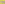 一以西方天赋人权抨击封建专制主义二以西方进化论为变法之理论基础三以提高全民素质为振兴国家之根本第3章从“大三环”到五大国第16章泾渭分明两阵营第19章中美两大国的对话第21章惊涛陡立的6月15日会议第34章万国宫时钟停摆了